Титульный листПротокол работы с таблицей«Сводная ведомость начисленной заработной платы по Станкозаводу за декабрь 200_г.»Создали таблицу, задали выравнивание по левому краю информации в 2-5 столбцах. Частично заполнили ячейки таблицы данными. Выделили строку, столбец, всю таблицу, например, для обрамления разными границами, для заливки фоном, цветом. Во втором – четвертом столбцах объединили первые ячейки. Задали вертикальное выравнивание информации в ячейке в первом и пятом столбцах, высоту и ширину ячеек по строке и столбцу.Результаты сортировки 1 столбца по убываниюФрагмент таблицы преобразовали в колоночный текст через одну табуляцию (шапка таблицы не учитывалась).А. Рабочие	1019000	24600	22000	1065600Б. Специалисты	240000	22000	5000	267000Колоночный текст преобразовали в таблицуРазбиты строки таблицы, итоговая строка выделена особым обрамлением.Использована функция «Автоформат таблицы…».В поля таблицы вставлены формулы, позволяющие производить арифметические операции над их содержимым.Итоговая сумма подсчитана при помощи вставки формулы с функцией SUM. Во 2-м столбце в итоговую строку вставлена формула =SUM(C4:C7), аналогичная формула вставлена в 3-5-й столбцы.Выводы по работе. Таким образом, в MS Word 2010 можно вставить таблицу, выбрав одну из предварительно отформатированных таблиц, заполненных примерными данными, или указав нужное количество строк и столбцов в таблице. Таблица может быть вставлена непосредственно в документ или вложена в другую таблицу, что позволяет создавать сложные таблицы. Чтобы вставить в документ таблицу из коллекции предварительно отформатированных таблиц, можно воспользоваться шаблонами таблиц.Протокол работы с формуламиВ редакторе формул MS Equation создана формула линейного коэффициента корреляции:Выполнены установки новых стилей: для текста, функций, переменных, чисел и т. д. задан шрифт Arial, для символов, которые являются переменными курсивное начертание, назначено.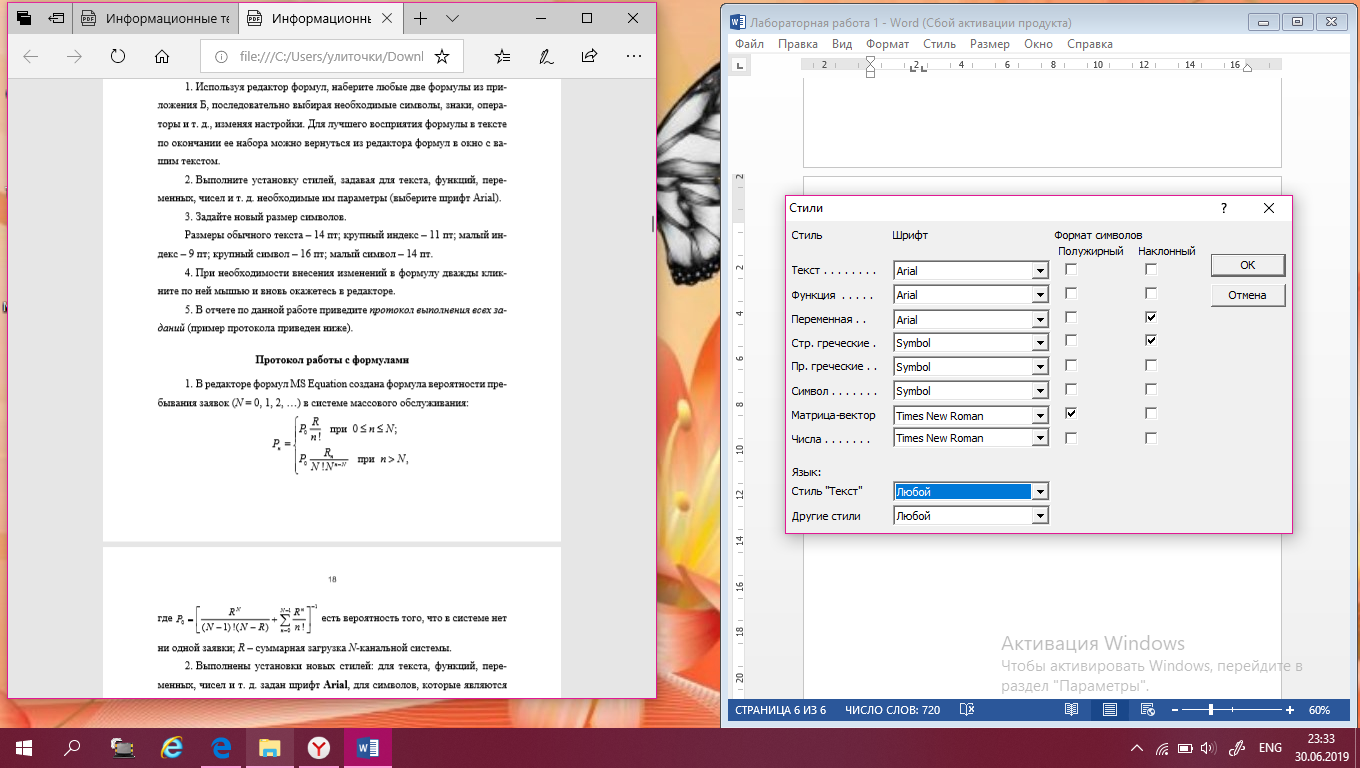 Задан новый размер всех символов формулы: Размеры обычного текста – 14 пт; крупный индекс – 11 пт; малый индекс – 9 пт; крупный символ – 18 пт; малый символ – 14 пт.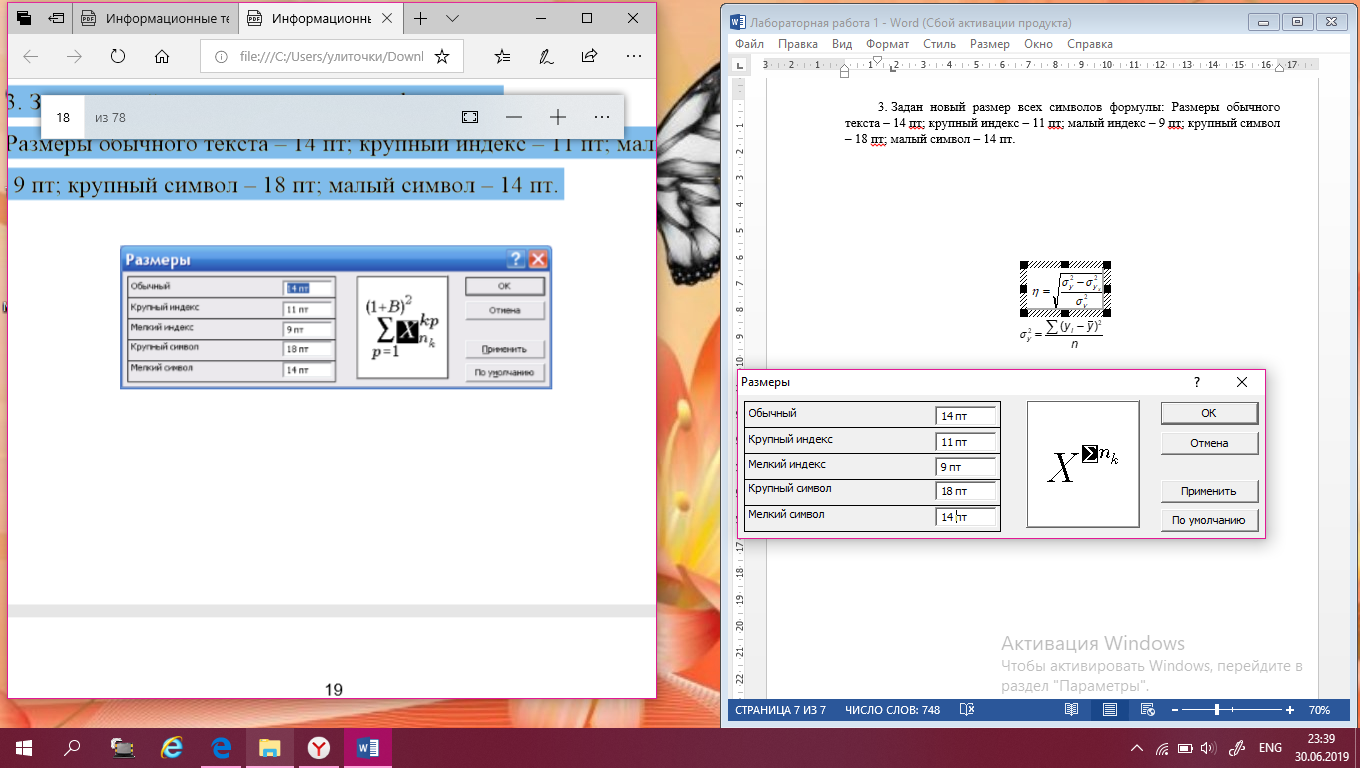 4. Выводы по работе. Формулу в редакторе формул MS Equation можно создать с помощью выбора шаблонов и символов на панели инструментов и ввода чисел и переменных в отведенные для них места. При создании формул размер шрифтов, интервалы и форматы автоматически регулируются в соответствии с правилами записи математических выражений. Изменять форматирование можно и в процессе работы. Существует также возможность переопределять автоматические стили. Все эти возможности были освоены и показаны в работе на конкретном примере.Категория работниковНачислено за месяц, руб.Начислено за месяц, руб.Начислено за месяц, руб.Итого, руб.Категория работниковПо фонду оплаты трудаПремии по фонду потребленияПособия по временной нетрудоспособностиИтого, руб.А. Рабочие101900024600220001065600Б. Специалисты	240000220005000267000В. Служащие4000070001000014002100-521008400Прочий персонал14000200090016900……... ………		…………Итого132000060000300001410000Категория работниковНачислено за месяц, руб.Начислено за месяц, руб.Начислено за месяц, руб.Итого, руб.Категория работниковПо фонду оплаты трудаПремии по фонду потребленияПособия по временной нетрудоспособностиИтого, руб.А. Рабочие101900024600220001065600Б. Специалисты	240000220005000267000В. Служащие4000070001000014002100-521008400Прочий персонал14000200090016900……... ………		…………Итого132000060000300001410000Категория работниковНачислено за месяц, руб.Начислено за месяц, руб.Начислено за месяц, руб.Итого, руб.Категория работниковПо фонду оплаты трудаПремии по фонду потребленияПособия по временной нетрудоспособностиИтого, руб.А. Рабочие101900024600220001065600Б. Специалисты	240000220005000267000В. Служащие4000070001000014002100-521008400Прочий персонал14000200090016900……... ………	…………Итого132000060000300001410000Категория работниковНачислено за месяц, руб.Начислено за месяц, руб.Начислено за месяц, руб.Итого, руб.Категория работниковПо фонду оплаты трудаПремии по фонду потребленияПособия по временной нетрудоспособностиИтого, руб.Прочий персонал14000200090016900Итого132000060000300001410000В. Служащие4000070001000014002100-521008400Б. Специалисты	240000220005000267000А. Рабочие101900024600220001065600……... ………	…………А. Рабочие101900024600220001065600Б. Специалисты240000220005000267000Категория работниковНачислено за месяц, руб.Начислено за месяц, руб.Начислено за месяц, руб.Итого, руб.Категория работниковПо фонду оплаты трудаПремии по фонду потребленияПособия по временной нетрудоспособностиИтого, руб.А. Рабочие101900024600220001065600Б. Специалисты	240000220005000267000В. Служащие4000070001000014002100-521008400Прочий персонал14000200090016900……... ………		…………Итого132000060000300001410000Категория работниковНачислено за месяц, руб.Начислено за месяц, руб.Начислено за месяц, руб.Итого, руб.Категория работниковПо фонду оплаты трудаПремии по фонду потребленияПособия по временной нетрудоспособностиИтого, руб.А. Рабочие101900024600220001065600Б. Специалисты	240000220005000267000В. Служащие4000070001000014002100-521008400Прочий персонал14000200090016900……... ………		…………Итого132000060000300001410000Категория работниковНачислено за месяц, руб.Начислено за месяц, руб.Начислено за месяц, руб.Итого, руб.Категория работниковПо фонду оплаты трудаПремии по фонду потребленияПособия по временной нетрудоспособностиИтого, руб.А. Рабочие101900024600220001065600Б. Специалисты	240000220005000267000В. Служащие40000700010000140021000521008400Прочий персонал14000200090016900……... ………		…………Итого132000060000	300001410000